2nd GRADE SUPPLY LIST2023-20242 boxesCrayons--24 count1 packageWashable Markers--8 count2 packagesThin Washable Markers--8 count1 packageSharpened Colored Pencils1Yellow HIghlighter12Glue Sticks1 pair Children’s Scissors2 dozen#2 Sharpened Pencils with erasers--not mechanical1 package Expo Dry Erase Markers--4 count1 rollScotch Tape1 boxCap Erasers1 1 Subject, Spiral Bound Notebook with Black Cover1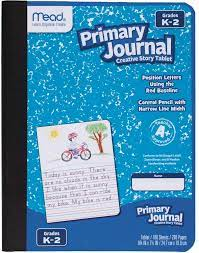 Mead composition Primary Journal K-2 Creative Story Tablet (with blank box at      the top and lines on the bottom of the page)--May be found at Target1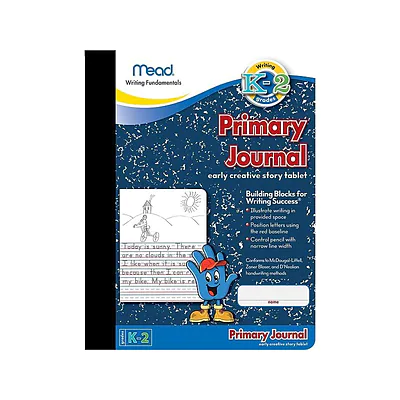 Mead Primary Composition Early Creative Writing Tablet-Primary Writing Stage 3 K-21 packagePost-It Notes 3 in.x 3 in.9Plastic Folders: 5 Star with bottom pockets (hard shell type)  1 each of the following colors: red,  white, purple,  and  green3 Blue, 2 Yellow  (1 yellow for Spanish)1Clear Shoe Box with Lid1Work Box 8 in.x5 in.12.5 Gallon Size ZipLock Bag for Reader’s Workshop1 Hand Held Personal Sharpener1 12 in. ruler